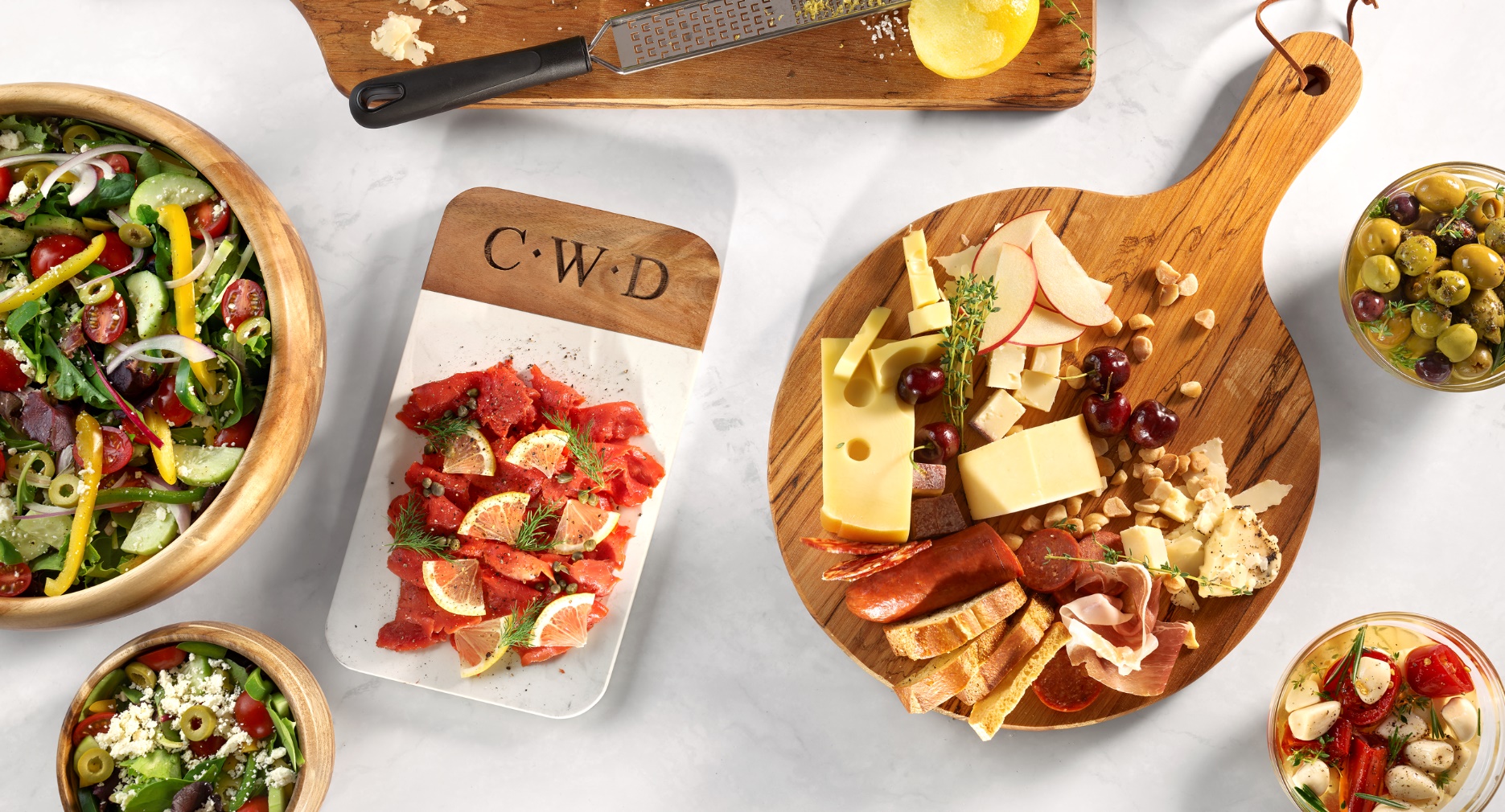 ATTENTION! Please REGISTER NOW for PCY Tigersharks Swim Team’s fundraiser!It’s super easy! Please help support our fundraiser by following the steps below to register online today. When you register, we’ll know you’re committed to supporting our fundraiser and helping us reach our goals. To help our organization even more, send 10 email invitations to friends & family and spread the word about our need for help. With over 2,500 gift ideas, supporters can shop and accomplish all of their gift giving needs, all while supporting our important cause.Will you follow the instructions below and register today? It’s easy, it’s simple, and it’s important!Here’s how to register today and help us spread the word!Invite friends and family (even if they’re out of town), online orders ship directly to the purchaser!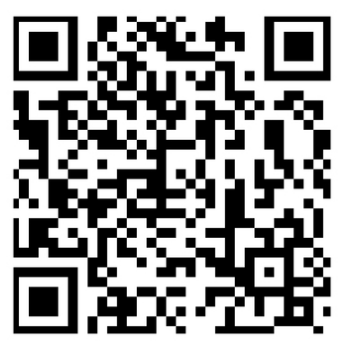 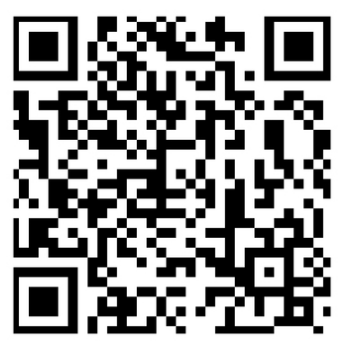 Step 1: REGISTER at registercw.com 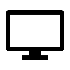 (use organization 23600)Step 2: Use our Sharing Tools to email/text 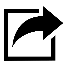 shopping links to friends and family so they can support! Don’t forget to share your unique shopping link via social media, too!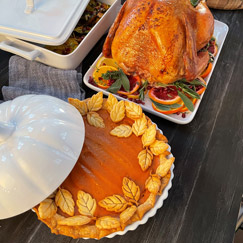 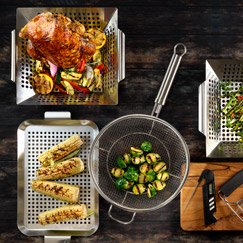 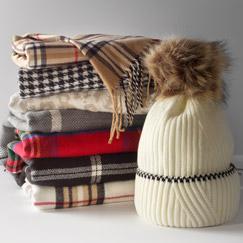 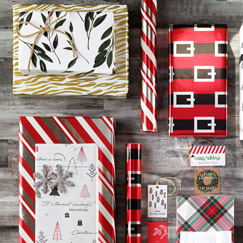 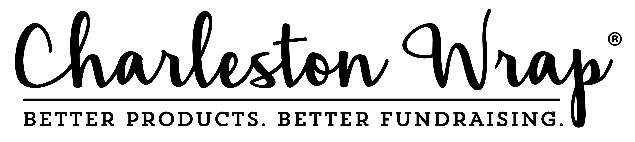 